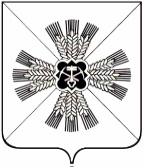 КЕМЕРОВСКАЯ ОБЛАСТЬАДМИНИСТРАЦИЯ ПРОМЫШЛЕННОВСКОГО МУНИЦИПАЛЬНОГО ОКРУГАПОСТАНОВЛЕНИЕот «18» апреля 2022 г. № 562-Ппгт. ПромышленнаяОб итогах реализации в 2021 году муниципальной программы «Развитие культуры, молодежной политики, спорта и туризма в Промышленновском муниципальном округе» на 2018-2024 годыЗаслушав и обсудив на коллегии администрации Промышленновского муниципального округа информацию заместителя главы Промышленновского муниципального округа – начальника УКМПСТ Промышленновского округа А.А. Мясоедовой об итогах реализации в 2021 году муниципальной программы «Развитие культуры, молодежной политики, спорта и туризма  в Промышленновском муниципальном округе»  на 2018-2024 годы (далее – программа):  Принять к сведению информацию об исполнении программы.Директору программы обеспечить выполнение мероприятий и индикаторов муниципальной программы «Развитие культуры, молодежной политики, спорта и туризма в Промышленновском муниципальном округе» на 2018-2024 годы.Настоящее постановление подлежит размещению на официальном сайте администрации Промышленновского муниципального округа в сети Интернет.4.  Контроль за исполнением настоящего постановления возложить на заместителя главы Промышленновского муниципального округа – начальника Управления культуры, молодежной политики, спорта и туризма администрации Промышленновского муниципального округа А.А. Мясоедову.                           5.   Настоящее постановление вступает в силу со дня подписания. Исп. А.А. Мясоедова Тел. 74090ГлаваПромышленновского муниципального округа               С.А. Федарюк